Herb Pigman Operating FundHerb Pigman was a great friend of the Foundation. He passed away unexpectedly in 2012. He served on the Board of Directors for ten years beginning in 2000. During that time, he served in leadership roles as Treasurer and Chaired several committees such as Fund Development. Herb was a true servant, always giving of his time, his talent, and his treasure for his community. He was a leader and always an encourager.  In memory of Herb, the Board of Directors has designated the Unrestricted Fund, the Herb Pigman Operating Fund. All donations are in Herb’s memory. 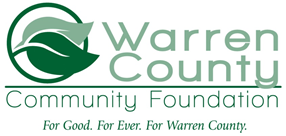 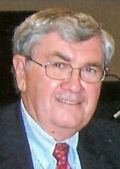 